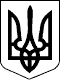 58 СЕСІЯ ЩАСЛИВЦЕВСЬКОЇ СІЛЬСЬКОЇ РАДИ7 СКЛИКАННЯРІШЕННЯ01.03.2018 р.                                         № 951с. ЩасливцевеПро встановлення розміру кошторисної заробітної плати, який враховується при визначенні вартості будівництва об’єктів на 2018 рік.Відповідно до наказу Міністерства регіонального розвитку, будівництва та житлово-комунального господарства України від 20.10.2016 року №281 "Про затвердження Порядку розрахунку розміру кошторисної заробітної плати, який враховується при визначенні вартості будівництва об’єктів", враховуючи лист Міністерства регіонального розвитку, будівництва та житлово-комунального господарства України від 22.02.2018 р. №7/15-1904 "Щодо кошторисної заробітної плати при визначені вартості будівництва", керуючись ст. 26 Закону України "Про місцеве самоврядування в Україні", сесія Щасливцевської сільської радиВИРІШИЛА:1. Встановити розмір кошторисної заробітної плати на 2018 рік при визначенні вартості будівництва (нового будівництва, реконструкції, реставрації, капітального ремонту, технічного переоснащення) об’єктів, що споруджуються за рахунок коштів бюджету Щасливцевської сільської ради та коштів підприємств, установ, організацій, що належать до комунальної власності територіальної сіл Щасливцеве Генічеська Гірка, селища Приозерне (в особі Щасливцевської сільської ради), у розмірі 6500 (шість тисяч п’ятсот) гривень, що відповідає середньому розряду складності робіт 3,8 при виконанні робіт у звичайних умовах.2. Контроль за виконанням цього рішення покласти на постійну комісію Щасливцевської сільської ради з питань бюджету та управління комунальною власністю.Сільський голова                                                               В.О.Плохушко